Colegio Cristiano Emmanuel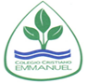 Asesoría Técnica Pedagógica 2020------------------------------------------------EVALUACIÓN FINAL DEL PLAN PREVENTIVOASIGNATURA: Historia, Geografía y Ciencias Sociales.NOMBRE DEL DOCENTE: Rosario Palominos C.CURSOFECHATEMARIO O TRABAJO FINAL6° BásicoMiércoles 09 de diciembre8:00 horas am.Nombre de la Unidad: Organización política de Chile                                       Ambientes Naturales de Chile.	OA 15: Explicar algunos elementos fundamentales de la organización democrática de Chile.OA17: Comprender que todas las personas tienen derechos que deben ser respetados por los pares, la comunidad y el Estado.OA 12: Comparar diversos ambientes naturales en Chile (desértico, altiplánico, costero, mediterráneo, andino, frío y lluvioso, patagónico y polar).6° BásicoMiércoles 09 de diciembre8:00 horas am.Contenidos:La Constitución.Los poderes del Estado.Participación ciudadana.Autoridades chilenas.Derechos y deberes de las personas en una república democrática.Características geográficas de Chile.Ambientes naturales de Chile.6° BásicoMiércoles 09 de diciembre8:00 horas am.Modalidad Evaluativa:Trabajo de investigación “Plebiscito 2020 en Chile”Tabla comparativa de los ambientes naturales de Chile.*Las actividades de evaluación corresponden a un 30% de la nota final (15% Trabajo de investigación y 15% Tabla comparativa) y las actividades que fueron reportadas durante el proceso de clases, corresponden a un 70% de la nota final.